Сумська міська радаVIІI СКЛИКАННЯ LI СЕСІЯРІШЕННЯвід 27 березня 2024 року № 4633-МРм. СумиРозглянувши звернення юридичної особи, надані документи, відповідно до статей 12, 20, 79-1, 122 Земельного кодексу України, статті 24 Закону України «Про регулювання містобудівної діяльності», частини п’ятої статті 16 Закону України «Про Державний земельний кадастр», абзацу другого частини четвертої статті 15 Закону України «Про доступ до публічної інформації», враховуючи рішення Сумської міської ради від 21 жовтня 2020 року № 7586-МР «Про включення територій територіальних громад (населених пунктів) до складу території Сумської міської територіальної громади», наказ Східного міжрегіонального управління Міністерства юстиції України від 23.02.2024                    № 141/8 та рекомендації засідання постійної комісії з питань архітектури, містобудування, регулювання земельних відносин, природокористування та екології Сумської міської ради (протокол від 05 вересня 2023 року № 68), керуючись пунктом 34 частини першої статті 26 Закону України «Про місцеве самоврядування в Україні», Сумська міська рада ВИРІШИЛА:Відмовити Фермерському господарству «Сімейна ферма Бемежу» () у наданні в оренду земельної ділянки за адресою: с. Вакалівщина,     вул. Комарова, Битицького старостинського округу, орієнтовною площею 0,5200 га для організації пасовища у зв’язку з невідповідністю місця розташування земельної ділянки вимогам законів, прийнятих відповідно до них нормативно-правових актів, а саме:- невідповідністю вимогам частини третьої статті 20 Земельного кодексу України, якою визначено, що категорія земель та вид цільового призначення земельної ділянки визначаються в межах відповідного виду функціонального призначення території, передбаченого затвердженим комплексним планом просторового розвитку території територіальної громади або генеральним планом населеного пункту, у зв’язку з відсутністю таких планів;- відсутністю у зверненні кадастрового номера земельної ділянки, який зазначається у рішенні органу місцевого самоврядування про передачу цієї земельної ділянки у користування.Секретар Сумської міської ради                                                         Артем КОБЗАРВиконавець: Клименко Юрій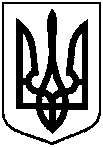 Про відмову Фермерському господарству «Сімейна ферма Бемежу» у наданні в оренду земельної ділянки за адресою: с. Вакалівщина,                         вул. Комарова, Битицького старостинського округу Сумської міської територіальної громади, орієнтовною площею 0,5200 